№17(1004) 			 		   	            18 марта 2021г.Официальное издание органов местного самоуправленияШапкинского сельсовета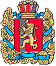 ШАПКИНСКИЙ СЕЛЬСКИЙ СОВЕТ ДЕПУТАТОВЕНИСЕЙСКОГО РАЙОНА                                                              КРАСНОЯРСКОГО КРАЯ                                                                                               РЕШЕНИЕ17.03.2021г.                              п. Шапкино	            	             №16-82рО распределении остатков бюджетных средств по состоянию на 01.01.2021 г.В соответствии с гл. 24 ст. 217, ст. 219/1 Бюджетного кодекса РФ, на основании п. 2 ст. 20 Устава Шапкинского сельсовета, Шапкинский сельский Совет депутатов, РЕШИЛ:Распределить остатки бюджетных средств по состоянию на 01.01.2021 г. в сумме 296740,96 (двести девяносто шесть тысяч семьсот сорок) рублей 96 копеек по разделам, подразделам и ведомственной структуре расходов сельского бюджета:067 04090150085090244 в сумме 6051,20 (дорожное хозяйство (остатки акцизов));067 05030140086010211 в сумме 290689,76 (благоустройство (уличное освещение)). Учесть вышеизложенные изменения при корректировке бюджета.Контроль за исполнением настоящего решения оставляю за собой.Настоящее решение вступает в силу с момента опубликования (обнародования) в газете «Шапкинский вестник» и подлежит размещению на официальном интернет-сайте администрации Шапкинского сельсовета.Председатель Шапкинского                                                      Глава Шапкинского сельсоветасельского Совета депутатов                                                                                         И.Н. Парилов                                                                                 Л.И. Загитова                                                                                                                                                                           Отпечатано в администрации Шапкинского сельсовета на персональном компьютере по адресу: Россия, Красноярский край, Енисейский район, п. Шапкино, ул. Центральная, 26, тел. 70-285 Распространяется бесплатно. Тираж 10 экз.